(ร่าง)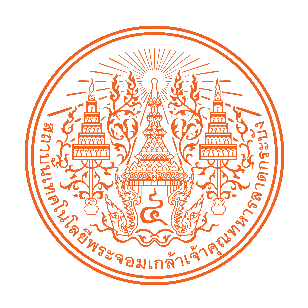 แบบคำร้องขอใช้สิทธิของเจ้าของข้อมูลส่วนบุคคล (Data Subject Rights Request Form).................(ระบุชื่อหน่วยงาน)..........................................................................วันที่..................................................	เจ้าของข้อมูลส่วนบุคคลมีสิทธิในการดำเนินการต่อข้อมูลส่วนบุคคลของตน ซึ่งอยู่ในการเก็บรวบรวม 
ใช้หรือเปิดเผยข้อมูลส่วนบุคคล (“ประมวลผลข้อมูลส่วนบุคคล”) .................(ระบุชื่อหน่วยงาน).................... ในฐานะผู้ควบคุมข้อมูลส่วนบุคคล ตามพระราชบัญญัติคุ้มครองข้อมูลส่วนบุคคล พ.ศ. ๒๕๖๒ ข้อบังคับสถาบันเทคโนโลยีพระจอมเกล้าเจ้าคุณทหารลาดกระบัง ว่าด้วยการคุ้มครองข้อมูลส่วนบุคคล พ.ศ. ๒๕๖๕ และกฎหมายอื่นที่เกี่ยวข้อง (“กฎหมายคุ้มครองข้อมูลส่วนบุคคล”)ทั้งนี้ ท่านสามารถใช้สิทธิดังกล่าวได้โดยการกรอกรายละเอียดในแบบคำร้องนี้ และยื่นคำร้องนี้ด้วยตนเองแก่สถาบัน หรือทางจดหมายอิเล็กทรอนิกส์ E-Mail : DPO@kmitl.ac.thท่านเป็นเจ้าของข้อมูลส่วนบุคคลที่ต้องการใช้สิทธิตามคำร้องฉบับนี้⬜ ใช่   ข้าพเจ้าเป็นเจ้าของข้อมูลส่วนบุคคลและมีสิทธิตามพ.ร.บ.คุ้มครองข้อมูลส่วนบุคคล ในการยื่น   	คำร้องฉบับนี้ ทั้งนี้ ข้าพเจ้าได้แนบเอกสารดังต่อไปนี้ เพื่อการตรวจสอบตัวตน และถิ่นที่อยู่ของผู้ยื่นคำร้อง เพื่อให้สถาบันสามารถดำเนินการตามตรวจสอบได้อย่างถูกต้อง 	⬜	สำเนาบัตรประจำตัวประชาชน (กรณีสัญชาติไทย) 			⬜	สำเนาหนังสือเดินทาง (กรณีชาวต่างชาติ) 			⬜	อื่น ๆ (ถ้ามี) ……………………………………………….........................
⬜ ไม่ใช่ ข้าพเจ้าดำเนินการในนามของผู้อื่น               (กรณีผู้ยื่นคำร้องเป็นตัวแทนของเจ้าของข้อมูล ต้องกรอกรายละเอียดเจ้าของข้อมูลตาม                ตารางรายละเอียดเจ้าของข้อมูล)รายละเอียดเจ้าของข้อมูลทั้งนี้ ข้าพเจ้าได้แนบเอกสารดังต่อไปนี้ เพื่อการตรวจสอบอำนาจ ตัวตน และถิ่นที่อยู่ของผู้ยื่นคำร้องและเจ้าของข้อมูล เพื่อให้.................(ระบุชื่อหน่วยงาน).................... สามารถดำเนินการตรวจสอบได้อย่างถูกต้องเอกสารพิสูจน์อำนาจดำเนินการแทนและเอกสารพิสูจน์ตัวตนและ/หรือถิ่นที่อยู่⬜	หนังสือมอบอำนาจ⬜	สำเนาบัตรประจำตัวประชาชนท่านและเจ้าของข้อมูล (กรณีสัญชาติไทย) 		⬜	สำเนาหนังสือเดินทางท่านและเจ้าของข้อมูล (กรณีชาวต่างชาติ) 		⬜	อื่น ๆ (ถ้ามี) ……………………………………………….........................
หมายเหตุ: หนังสือมอบอำนาจจะต้องมีลักษณะดังนี้(๑) เนื้อความอย่างน้อยระบุ “ให้อำนาจผู้ยื่นคำร้องในการดำเนินการติดต่อร้องขอให้ผู้ควบคุมข้อมูลดำเนินการอนุญาตให้เข้าถึงข้อมูลส่วนบุคคลหรือทำสำเนำข้อมูลส่วนบุคคล เปิดเผยการได้มาซึ่งข้อมูลส่วนบุคคลที่เจ้าของข้อมูล     ส่วนบุคคลผู้มอบอาจไม่ได้ให้ความยินยอม / ...(หรือสิทธิอื่นๆ โปรดระบุ)....ต่อสถาบันรวมถึงดำเนินการที่เกี่ยวข้องจนเสร็จการ”(๒) มีการลงนามโดยผู้มอบอำนาจอย่างชัดเจน(๓) ลงวันที่ก่อนวันที่ยื่นคำร้อง⬜  เพิกถอนความยินยอม⬜  ขอเข้าถึงหรือรับสำเนาข้อมูลส่วนบุคคล รวมถึงขอให้.................(ระบุชื่อหน่วยงาน).................... เปิดเผยที่มาของข้อมูลที่ท่านไม่ได้ให้ความยินยอมในการเก็บรวบรวม⬜  ขอแก้ไขข้อมูลส่วนบุคคล⬜  ขอให้ลบข้อมูลส่วนบุคคล⬜  ขอคัดค้านการประมวลผลข้อมูลส่วนบุคคล⬜  ขอระงับการประมวลผลข้อมูลส่วนบุคคล⬜  ขอให้.................(ระบุชื่อหน่วยงาน).................... โอนย้ายข้อมูลส่วนบุคคลแก่ผู้ควบคุมข้อมูลส่วนบุคคลรายอื่น	ข้าพเจ้า ............................................................. (โปรดระบุชื่อ – นามสกุลของเจ้าของข้อมูลส่วนบุคคล)
มีความประสงค์จะดำเนินการ ............................................................................................. ตามที่ระบุไว้ในส่วนที่ ๓ที่เกี่ยวกับข้อมูลส่วนบุคคลของข้าพเจ้า ดังต่อไปนี้       		⬜ ข้อมูลส่วนบุคคลทั้งหมดที่อาศัยฐานความยินยอมในการเก็บรวบรวม ใช้ และเปิดเผยข้อมูลส่วนบุคคล	⬜ เฉพาะข้อมูลส่วนบุคคลที่อาศัยฐานความยินยอม ดังต่อไปนี้ (โปรดระบุ) ........................................... ........................................................................................................................................................................................................................................................................................................................................................................	วัตถุประสงค์ที่จะถอนความยินยอม	⬜ วัตถุประสงค์ทั้งหมดที่อาศัยฐานความยินยอมในการเก็บรวบรวม ใช้ และเปิดเผยข้อมูลส่วนบุคคล	⬜ เฉพาะวัตถุประสงค์ ดังต่อไปนี้ (โปรดระบุ) ........................................................................................
……………………………………………………………………………………………………………………………………………………………….......................................................................................................................................................................................   	เหตุผลประกอบคำร้อง (โปรดระบุเหตุผลหรือความจำเป็นในการใช้สิทธิของเจ้าของข้อมูลโดยสังเขป)	......................................................................................................................................................................……………………………...……………………………...……………………………...……………………………...……………………………………………………………………………………………………………………………………………………………………………………………………………………………………………………………………………………………………………………………………………………………………………………………………………………………………………………………………………………………………………………………………………………………………………………………………………………………………………………………………………………………………………ข้อสงวนสิทธิของผู้ควบคุมข้อมูล 	๑. ท่านต้องแสดงให้เห็นอย่างชัดเจนได้ว่าผู้ยื่นคำร้องเป็นเจ้าของข้อมูล หรือมีอำนาจในการยื่นคำร้องดังกล่าว หากท่านไม่สามารถแสดงให้เห็นได้ดังกล่าว .................(ระบุชื่อหน่วยงาน).................... อาจไม่สามารถให้ความช่วยเหลือแก่ท่านตามคำร้องของท่านได้หรืออาจต้องปฏิเสธคำร้องของท่าน ทั้งนี้ .................(ระบุชื่อหน่วยงาน).................... ขอสงวนสิทธิในการสอบถามข้อมูลหรือเรียกเอกสารเพิ่มเติมจากผู้ยื่นคำร้อง หากข้อมูลที่ได้รับไม่สามารถแสดงให้เห็นอย่างชัดเจนได้ว่า ผู้ยื่นคำร้องเป็นเจ้าของข้อมูลหรือมีอำนาจในการยื่นคำร้องดังกล่าว สถาบันขอสงวนสิทธิในการปฏิเสธคำร้องของท่าน๒. ท่านต้องระบุรายละเอียดข้อมูลส่วนบุคคลที่ท่านประสงค์จะใช้สิทธิของท่านโดยชัดเจนและเพียงพอเพื่อให้.................(ระบุชื่อหน่วยงาน).................... ใช้ประกอบการดำเนินการตามคำร้องของท่านได้ หากท่านไม่ให้รายละเอียดตามสมควรที่เพียงพอ สถาบันอาจไม่สามารถให้ความช่วยเหลือแก่ท่านตามคำร้องของท่านได้๓. การใช้สิทธิของท่านอาจมีเงื่อนไขที่กำหนดไว้ตามกฎหมายหรือกฎ ระเบียบอื่น ทั้งนี้ จำเป็นต้องมีการพิจารณาคำขอเป็นรายกรณีไป .................(ระบุชื่อหน่วยงาน).................... ขอความร่วมมือให้ท่านโปรดให้ข้อมูลประกอบคำร้องของท่านอย่างครบถ้วน เพื่อให้.................(ระบุชื่อหน่วยงาน).................... สามารถดำเนินการตามสิทธิของท่านได้อย่างเหมาะสม๔. กรณีที่ท่านแจ้งถอนความยินยอม สถาบันจะระงับการเก็บรวบรวม ใช้ และเปิดเผยข้อมูลส่วนบุคคล
ตามวัตถุประสงค์ที่อาศัยฐานความยินยอมของท่านในการประมวลผล และจะแจ้งให้ตัวแทนและ/หรือผู้ประมวลผลข้อมูลส่วนบุคคลของสถาบันระงับการดำเนินการดังกล่าวเช่นเดียวกันภายใต้กฎหมายคุ้มครองข้อมูลส่วนบุคคล ทั้งนี้ การถอนความยินยอมไม่ส่งผลกระทบต่อการเก็บรวบรวม ใช้ หรือเปิดเผยข้อมูลส่วนบุคคลของท่านที่ได้ดำเนินการไปแล้วบนฐานความยินยอมนั้น๕. .................(ระบุชื่อหน่วยงาน).................... ขอสงวนสิทธิในการติดต่อท่านตามข้อมูลการติดต่อที่ท่านได้ให้ไว้ในคำร้องนี้ เพื่อขอข้อมูลหรือเอกสารหลักฐานเกี่ยวกับคำร้องเพิ่มเติม ในกรณีที่.................(ระบุชื่อหน่วยงาน).................... เห็นว่ามีความจำเป็นต่อการพิจารณาในการใช้สิทธิต่าง ๆ ของท่าน ๖. .................(ระบุชื่อหน่วยงาน).................... ขอสงวนสิทธิในการดำเนินคดีตามกฎหมาย หากพบว่าข้อมูลที่ท่านระบุในแบบคำร้องนี้ไม่เป็นความจริงหรือผิดพลาดโดยเจตนาทุจริต๗. .................(ระบุชื่อหน่วยงาน).................... เก็บรวบรวมและใช้ข้อมูลส่วนบุคคลซึ่งท่านได้ให้ไว้ในคำร้องหรือใช้ประกอบคำร้องนี้ เพื่อวัตถุประสงค์ในการตรวจสอบยืนยันสิทธิของท่านทั้งในฐานะเจ้าของข้อมูลส่วนบุคคลและผู้แทน เพื่อพิจารณาดำเนินการตามคำร้องใช้สิทธิของท่านและเก็บไว้เป็นหลักฐาน โดยอาจมีความจำเป็นต้องเปิดเผยข้อมูลส่วนบุคคลดังกล่าวแก่บุคคลหรือนิติบุคคลอื่นที่มีความเกี่ยวข้องในการประมวลผลข้อมูลส่วนบุคคลของท่าน ทั้งนี้ การเปิดเผยดังกล่าวจะเป็นไปเพื่อความจำเป็นในการดำเนินการตามคำร้องใช้สิทธิของท่านเท่านั้น และข้อมูลดังกล่าวจะถูกเก็บรักษาไว้จนกว่า.................(ระบุชื่อหน่วยงาน).................... จะปฏิบัติตามคำร้องของท่านเสร็จสิ้น หรือจนกว่ากระบวนการโต้แย้งหรือปฏิเสธคำร้องใช้สิทธิของเจ้าของข้อมูลส่วนบุคคลจะสิ้นสุดในกรณีที่.................(ระบุชื่อหน่วยงาน).................... ไม่อาจปฏิบัติตามคำร้องของท่านได้โดยมีเหตุผลอันสมควรตามที่กฎหมายหรือคำสั่งศาลกำหนด๘. นอกจากกรณีข้างต้น .................(ระบุชื่อหน่วยงาน).................... ขอสงวนสิทธิในการปฏิเสธคำร้องของ      ท่าน หากเป็นกรณีดังต่อไปนี้- คำร้องดังกล่าวไม่สมเหตุสมผล อาทิ กรณีที่ผู้ร้องไม่มีสิทธิในการขอเข้าถึงข้อมูลส่วนบุคคลหรือไม่มีข้อมูลส่วนบุคคลนั้นอยู่ที่.................(ระบุชื่อหน่วยงาน)....................  เป็นต้น- คำร้องดังกล่าวเป็นคำร้องฟุ่มเฟือย อาทิ เป็นคำร้องที่มีลักษณะเดียวกัน หรือมีเนื้อหาเดียวกัน  ซ้ำๆ โดยไม่มีเหตุผลอันควร- กรณีที่.................(ระบุชื่อหน่วยงาน).................... มีความจำเป็นต้องดำเนินการตามเงื่อนไขกฎหมายหรือคำสั่งศาล - กรณีที่การใช้สิทธิของท่านอาจก่อให้เกิดความเสียหายต่อสิทธิและเสรีภาพของบุคคลอื่น - กรณีที่ท่านยังมีสัญญากับ.................(ระบุชื่อหน่วยงาน).................... ที่ให้ประโยชน์แก่ท่านอยู่ ซึ่งการใช้สิทธิของท่านอาจเป็นผลให้.................(ระบุชื่อหน่วยงาน).................... ไม่สามารถให้บริการตามสัญญาแก่ท่านได้ ๙. ในกรณีที่.................(ระบุชื่อหน่วยงาน).................... มีความจำเป็นต้องปฏิเสธคำร้องขอใช้สิทธิของท่าน .................(ระบุชื่อหน่วยงาน).................... จะแจ้งเหตุผลการปฏิเสธแก่ท่านทราบทางจดหมายอิเล็กทรอนิกส์ และในกรณีที่.................(ระบุชื่อหน่วยงาน).................... ปฏิเสธคำร้องขอใช้สิทธิของท่าน ท่านสามารถร้องเรียนต่อสำนักงานคณะกรรมการคุ้มครองข้อมูลส่วนบุคคลได้ต่อไป๑๐. .................(ระบุชื่อหน่วยงาน).................... จะดำเนินการตามคำร้องของท่าน ภายใน ๓๐ วัน นับแต่วันที่ได้รับคำร้องพร้อมเหตุผลและข้อมูลประกอบคำร้องต่าง ๆ รวมถึงเอกสารหลักฐานประกอบจากท่านครบถ้วน ทั้งนี้ ขอสงวนสิทธิในการขยายเวลาดังกล่าวออกไป หากสถาบันได้รับข้อมูลไม่เพียงพอในการประกอบการดำเนินการการรับทราบและยินยอมข้าพเจ้าได้อ่านและเข้าใจเนื้อหาของคำร้องฉบับนี้อย่างละเอียดแล้ว และยืนยันว่าข้อมูลต่าง ๆ ที่ได้แจ้งให้แก่.................(ระบุชื่อหน่วยงาน).................... ทราบนั้นเป็นความจริง มีความถูกต้อง ครบถ้วน สมบูรณ์ทุกประการ รวมทั้งขอยืนยันและรับประกันว่าผู้ยื่นคำร้องมีสิทธิอย่างถูกต้องตามกฎหมาย จึงได้ลงลายมือชื่อตามที่ระบุข้างล่างนี้ ลงชื่อ ....................................................... ผู้ยื่นคำร้อง                    (…...................................................)               วันที่..........................................................ส่วนที่ ๑ ข้อมูลของผู้ยื่นคำร้องชื่อนามสกุลที่อยู่เบอร์ติดต่อE-Mailความสัมพันธ์ต่อสถาบันส่วนที่ ๒ สถานะของผู้ยื่นคำร้องชื่อนามสกุลที่อยู่เบอร์ติดต่อE-Mailความสัมพันธ์ต่อ.................(ระบุชื่อหน่วยงาน)....................ส่วนที่ ๓ สิทธิที่ท่านประสงค์จะดำเนินการส่วนที่ ๔ วัตถุประสงค์และเหตุผลประกอบคำร้องของท่าน*สำหรับเจ้าหน้าที่เท่านั้นวันที่ได้รับคำร้อง ………………………………………...วันที่บันทึกในระบบ …………………………………………วันที่มีหนังสือตอบรับ …………………………………………ผลการพิจารณา …………………………………………เหตุผลในการปฏิเสธ (หากมี) …………………………………………เจ้าหน้าที่ผู้ดำเนินการ ………………………………………...